МУНИЦИПАЛЬНОЕ АВТОНОМНОЕ ОБЩЕОБРАЗОВАТЕЛЬНОЕ УЧРЕЖДЕНИЕ «МАОУ ГИМНАЗИЯ №1»МУНИЦИПАЛЬНОГО ОБРАЗОВАНИЯ «ГОРОД БУГУРУСЛАН»Формирование и развитие умений и навыков говорения на основе текста для чтения
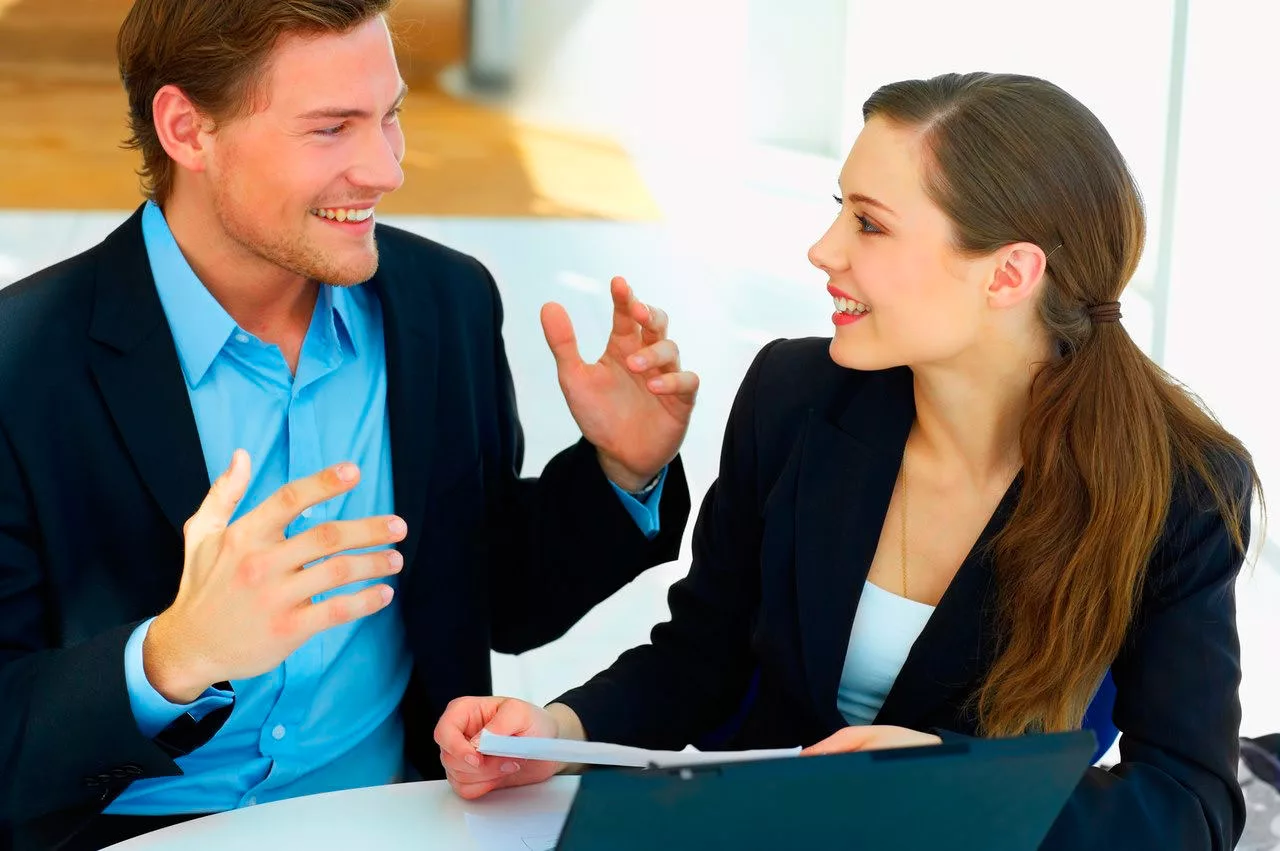 Учитель МАОУ «Гимназия №1»Высшей квалификационной категории Тарханова Юлия АлександровнаБугуруслан, 2021«Чистота речи совершенствуется посредством чтения ораторов и поэтов».ЦицеронОсновное назначение иностранного языка как предметной области школьного обучения видится в овладении учащимися умением общаться на иностранном языке Речь идет о формировании коммуникативной компетенции, т.е. способности и готовности осуществлять как непосредственное общение (говорение, понимание на слух), так и опосредованное общение (чтение с пониманием иноязычных текстов, письмо). Формирование коммуникативной компетенции является основной и ведущей целью обучения. В связи с этим новое звучание получает один из основополагающих принципов обучения иностранным языкам, а именно: принцип взаимосвязанного обучения всем видам речевой деятельности. Говорение на основе текста – это предпосылка для качественного осуществления ситуативного (неподготовленного) говорения.Поскольку текст для чтения является исходным при осуществлении этого процесса, то важно учитывать его характеристики: особенности типа и жанра текста, а также принимать во внимание предпосланную ему коммуникативную задачу и определяемые ею способы работы над текстом. Текст преобразуется в конкретное упражнение, если он снабжен заданием, указывающим на методическую задачу и способ ее решения и создающим у учащихся определенную психологическую установку.Приведенная ниже таблица помогает наглядно представить возможный диапазон РП в зависимости от коммуникативной задачи, сформулированной к тексту для чтения. Однако не всегда коммуникативная задача подкрепляется теми способами работы, которые имеют место после текста. В послетекстовых заданиях необходимо осуществлять проверку понимания содержания текста. Если перед чтением текста перед учащимися ставится задача – высказать свои предположения по развитию содержания текста, то в послетекстовых заданиях должен присутствовать вопрос, подтвердились они или нет. Лишь затем возможны задания, направленные на создание определенного РП.Следовательно, можно выделить следующие факторы, которые необходимо учитывать для управления процессом порождения РП на основе текста:Поскольку чтение – это тоже общение, важным фактором является коммуникативная задача, предпосланная тексту для чтения, содержащая указание на глубину проникновения в текст и ориентировку на возможное РП.Все предтекстовые упражнения должны обеспечивать «вхождение» в текст, а иногда снятие трудностей и опору на предыдущий опыт. Послетекстовые упражнения должны обеспечить проверку понимания текста и дальнейшую работу по углублению понимания текста.Упражнения по работе над текстом при взаимосвязанном обучении чтению и говорению должны содержать задания, которые нацелены на порождение собственного высказывания.Что является положительной характеристикой уроков формирования устноречевых умений?Ученики говорят подавляющую часть урока. Соотношение речи учителя и учеников идёт явно в пользу последних. Учитель лишь направляет и моделирует различные формы речевого взаимодействия.Все учащиеся принимают равное участие в общении. Учитель не допускает монополизации внимания и учебного времени группой наиболее раскованных и продвинутых учеников, умеет вовлечь в общение даже слабоуспевающих и стеснительных.Учащиеся хотят говорить. Уровень мотивации на уроке очень высок благодаря использованию различных источников создания мотивации.Языковой уровень соответствует реальным возможностям данной группы.Возможные проблемы и пути их преодоления при подготовке и проведении уроков говорения1.     Боязнь совершить ошибку, стеснительность, чрезмерная критика.Для того чтобы минимизировать данное отрицательное явление, учителю достаточно создать атмосферу доброжелательности и доверия. Какие реальные шаги может предпринять учитель, чтобы добиться желаемого результата?Не бояться признавать свои собственные ошибки или сознаваться в незнании чего-либо. Человек не может знать всего, но он может узнать. Однако если учитель обещал узнать или проверить что-либо, то забывать об этом не рекомендуется. Мы учим на своём примере.Не позволять учащимся резко критиковать друг друга, при необходимости даже создавать наиболее «критически настроенным» ситуации, когда их также можно упрекнуть в незнании или недостаточном знании.Шире использовать коллективные формы работы (парные, групповые, проектные), где успех каждого материализуется в успехе всей группы и наоборот.Использовать различные источники мотивации. Нечего сказать по обсуждаемой теме/проблеме. Не хватает языковых или речевых средств.Для решения данной проблемы необходимо создавать достаточный уровень опор содержательного, языкового и речевого плана. Следующие рекомендации могут оказать практическую помощь учителюУроки развития навыков говорения должны опираться на уже сформированные лексические и грамматические навыки в рамках изучаемой темыПомимо лексических единиц и грамматических структур, ученикам необходимо знать и уметь использовать различные формы связи речи, её логического выстраивания с помощью речевых клише, союзов, вводных структур, реплик реагирования и т.д.Грамотный подбор текстов для чтения и аудирования может обеспечить не только восполнение определённых пробелов информационного плана, но и необходимый набор языковых и речевых средств по обсуждаемой проблемеБольшое значение в данном вопросе имеет содержательная и языковая ценность тренировочных упражненийПредполагаемые задания необходимо строить с учётом реального информационного запаса обучаемых. Учёт межпредметных связей способен значительно облегчить решение практических задач общения на ИЯБольшую помощь может оказать использование опор вербального характера (схем, таблиц, планов с ключевыми словами, опорных конспектов и т.д.), а также невербальных опор (картинок, музыки и т.д.)3.     Ученики не понимают речевую задачу.Для того чтобы этого не случилось на уроке, учителю достаточно: Чётко представлять, какую разновидность монолога, диалога хотелось бы получить на выходе. Вспомнить условия создания соответствующей речевой ситуации.. Заранее сформулировать речевую установку, постараться сделать её лаконичной и чёткой Поставить себя на место учеников своего класса При необходимости подготовить дополнительные опоры в виде карточек, картинок, схем, расписанных ролей и т.д. Планировать опрос/распределение ролей, пар, групп по силам Помнить о возможности взаимного обучения и взаимопомощи4.     Один говорит – остальные молчат.Для того чтобы все ученики имели как можно больше возможностей и времени для общения на ИЯ на уроке надо:Шире использовать групповые и парные режимы работы на урокеСоздавать игровые ситуации, где уровень мотивации достаточно высок, и даже если говорит один человек, то остальные не выключены из общего режима работы, а выполняют другие речевые действия: слушают, записывают, выписывают, считают, зарисовывают и т.д.При планировании уроков со значительной долей монологической речи на забывать об установках на прослушивание для остальных учеников группы. Золотое правило в данном случае гласит: «Каждый ученик в классе в любой момент урока чётко осознаёт свою задачу, никогда не сидит без дела».Пути обучения монологуВ отечественной методике обучения ИЯ выделяют два основных пути формирования умений говорения:«сверху вниз»«снизу вверх»Первый путь предполагает развитие монологических навыков на основе прочитанного текста. Второй путь связан с развитием этих навыков без опоры на текст, отталкиваясь лишь от тематики и проблематики обсуждаемых вопросов, изученной лексики и грамматики, а также речевых структур.Путь «сверху вниз»Речь идёт о формировании монологических умений на основе различных этапов работы с текстом. Данный путь имеет целый ряд преимуществ.Во-первых, текст достаточно полно очерчивает речевую ситуацию и учителю не надо придумывать хитроумные способы для её создания на уроке. В данном случае речь идёт лишь о её использовании для порождения речевых высказываний учащихся и о частичном видоизменении с помощью речевых установок и упражнений. Уже на дотекстовом этапе учащиеся составляют мини-монологи, предвосхищая содержание текста, комментируя его заголовок и т.д.Задания после прочтения текста предполагают более продолжительные высказывания. Здесь же происходит установление логико-смысловых связей речи, анализ использованных средств выразительности, речевых приёмов, способов аргументации и т.д.Вспомним лишь некоторые из заданий:Ответить на вопросы на понимание содержания и смысла почитанного текстаСогласиться с утверждением или опровергнуть ихВыбрать глаголы, прилагательные, идиоматические выражения, тропы, с помощью которых автор описывает/выражает своё отношение к людям, событиям, природе и т.д.Доказать, что…Определить основную идею текстаОхарактеризовать…Кратко изложить содержание текста, составить аннотацию к тексту, дать рецензию на текстРассказать текст от лица главного героя (злодея, наблюдателя, сплетника, журналиста и т.д.)Придумать другой конец. И т.д.Во-вторых, грамотно отобранные тексты имеют высокую степень информированности, а значит, и предполагают содержательную ценность речевых высказываний учащихся, способствуют реализации образовательных целей обучения.В-третьих, аутентичные тексты различных жанров дают хорошую языковую и речевую опору, образец для подражания, основу для составления собственных высказываний по образцу.Путь «снизу вверх»В данном случае монолог строится без опоры на конкретный текст.В каких случаях данный путь может быть выбран учителем?На начальном этапе обучения, когда ученики ещё не умеют читать или, когда учебные тексты для чтения вряд ли могут предложить серьёзную содержательную основу для развития навыков говоренияНа среднем этапе и старшем этапе обучения, когда языковой и содержательный уровень знаний по обсуждаемой теме или проблеме достаточно высок. В данном случае предполагаемые монологи могут строиться не столько на материале одного конкретного текста, сколько на основе многих текстов, прочитанных или прослушанных на родном и иностранных языках. Как правило, в данном случае предполагается использовать межпредметные связи, общее понимание вопроса, его индивидуальную трактовку и т.д.Примеры некоторых упражнений и заданий: 1. «Антиципация» (развитие смысловой догадки). Целью является проявление познавательной активности, позволяющей предугадывать будущие события, используя изученный языковой материал. 1) Прочтите заголовок. Какие ассоциации возникают после прочтения заголовка данного текста. 2) О чем, по-вашему мнению, этот текст. 3) Откуда возможно взят данный текст? (Из романа, из дневника. Из журнала, из газеты и т.д.). 2. «Вопрос - ответ». Учитель диктует 5-10 вопросов к незнакомому для обучающихся тексту. Затем он предлагает написать небольшой рассказ, который по возможности должен дать ответы на все вопросы. Каждый обучающийся читает свой рассказ вслух, а учитель затем зачитывает текст - оригинал. После этого обучающиеся пересказывают данный текст. 3. «Кластер, карта памяти, ёжик». Учитель пишет на доске ключевое слово. Обучающимся нужно подобрать к данному слову спонтанные ассоциации, которые записываются на доске в форме списка. Затем текст, в котором речь идет о выше названном ключевом слове, раздается обучающимся. Его читают и пересказывают. 4. «Читай и угадывай!» Обучающиеся получают следующее задание: читай и угадывай. Возьмите линейку или лист бумаги, положите на текст и прикройте часть строки. Теперь попытайтесь угадать слова и прочесть несколько предложений. После этого обучающиеся читают и пересказывают весь текст. Текстовый этап В текстовых заданиях обучающимся предлагаются коммуникативные установки, в которых содержатся указания на вид чтения (изучающее, ознакомительное, просмотровое, поисковое), скорость и необходимость решения определенных познавательно-коммуникативных задач в процессе чтения. Цели: проконтролировать степень сформированности различных языковых навыков и речевых умений; продолжить формирование соответствующих навыков и умений. Примеры некоторых упражнений и заданий: 1. «Чтение по диагонали». Учитель дает рабочий лист с текстом. Обучающиеся прикрывают листом бумаги часть текста по диагонали и читают видимую часть. Затем учитель собирает тексты, и обучающиеся по памяти отвечают на следующие вопросы: Что является темой? Какой точки зрения придерживается автор? И т.д. После этого текст читают и пересказывают. 2. «Кто читает?» Обучающиеся получают небольшой текст (отрывок текста) для выразительного чтения, вместе с тем учитель дает им список возможных ролей. Каждый выбирает себе роль, которая, по его мнению, оптимально подходит к тексту (отрывку текста). После небольшой подготовки каждый обучающийся читает текст (отрывок) также выразительно, как, по его мнению, прочитал бы его выбранный персонаж. Группа должна угадать, кто это читает и в какой ситуации. Предлагаемые роли: ведущий новостей, первокурсник, марафонец во время бега, дискжокей, сказочник, спортивный репортер во время футбольного репортажа, офицер, поп-звезда во время интервью и т.д. 3. «Фантазия». Учитель раздает обучающимся начало истории (текста) и предлагает продолжить историю несколькими предложениями. Сюда подходят небольшие истории, притчи. В конце каждый зачитывает свою историю, затем учитель читает вслух сам оригинал. 4. «Текст и словарь». Учитель дает короткий текст для перевода. Обучающиеся работают в двух подгруппах: одна подгруппа работает без словаря, другая – со словарем. При обсуждении сравниваются все три версии перевода. 5. «Люкентекст» (Текст с пропущенными словами). Учитель раздает текст, где пропущены слова. Обучающиеся должны восстановить недостающую информацию за счет собственного лексического запаса. 6. «Текстовый микс» (восстановление логики повествования). Учитель предварительно разрезает несколько текстов и перемешивает их. Обучающиеся работают в маленьких группах и реконструируют данные тексты в нужной последовательности и пересказывают. Учитель может также к данным текстам добавить сюжетные фотографии, картинки. Послетекстовый этап Послетекстовые задания предназначены для проверки понимания прочитанного, для контроля за степенью сформированности умений чтения и возможного использования полученной информации в будущей профессиональной деятельности. Цель: использовать ситуацию текста в качестве языковой (речевой), содержательной опоры для развития умений в устной и письменной речи. Упражнения и задания: 1. «Одноминутное эссе». После прочтения текста обучающимся предлагается за ограниченное количество времени (1 минута) изложить основную идею текста. - Сделать итоговый вывод по содержанию текста. - Выделить элементы, которые несут важную информацию. - Составить сокращенный вариант текста из 10 предложений на основе выбора их с предложенных 20. - Сформулировать ключевую мысль каждого абзаца. 2. «Измени сюжет!». После прочтения текста обучающимся предлагается изменить логическое содержание (сюжет) текста. Затем каждый рассказывает свою версию. 3. «Изменение временной формы». После прочтения текста обучающимся предлагается передать смысл текста, используя другую видовременную форму глагола. Таким образом, можно сделать вывод, что учебный текст выполняет обучающую, образовательную, развивающую и воспитательную функции. Обучение говорению на основе учебного текста способствует эффективности процесса обучения иностранному языку, цель которого формирование иноязычной коммуникативной компетенции в совокупности ее составляющих, а также развитие и воспитание обучающихся средствами иностранного языка.Литература: Е.Н. Солонова, В.Г. Апальков. Материалы курса «Развитие и контроль коммуникативных умений: традиции и перспективы»: лекции 5-8.М: Педагогический университет «Первое сентября», 2010г.Читать с полным и точным пониманиемЧитать с пониманием основного содержания- высказывание своего мнения- формулировка главной мысли текста- краткое изложение основных идей текста- высказывание о том, что узнали нового и что         было известно ранее- постановка вопросов к тексту и ответы на них для уточнения понимания его содержания- ответы на вопросы к тексту, позволяющие выделить детали и др.- комментарии к тексту- инсценирование диалога- составление диалога по образцу- характеристика главного героя- пересказ- придумывание продолжения истории- ответ на письмо- составление программы/объявления по аналогии- связное высказывание по проблеме текста с привлечением личного опыта ученика- дискуссия- высказывание своего мнения- формулировка главной мысли текста- краткое изложение основных идей текста- высказывание о том, что узнали нового и что было известно ранее